The Prophetic Playbook Story, 2018 Edition - Lowell Taylor 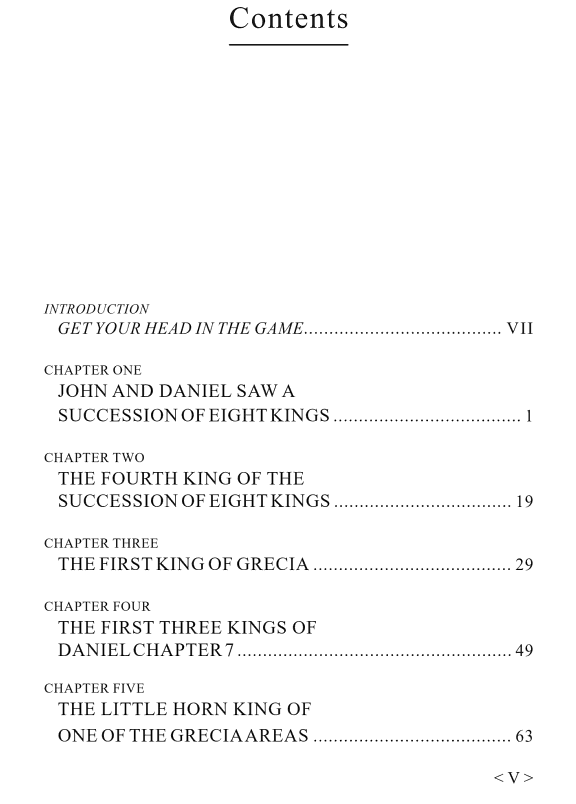 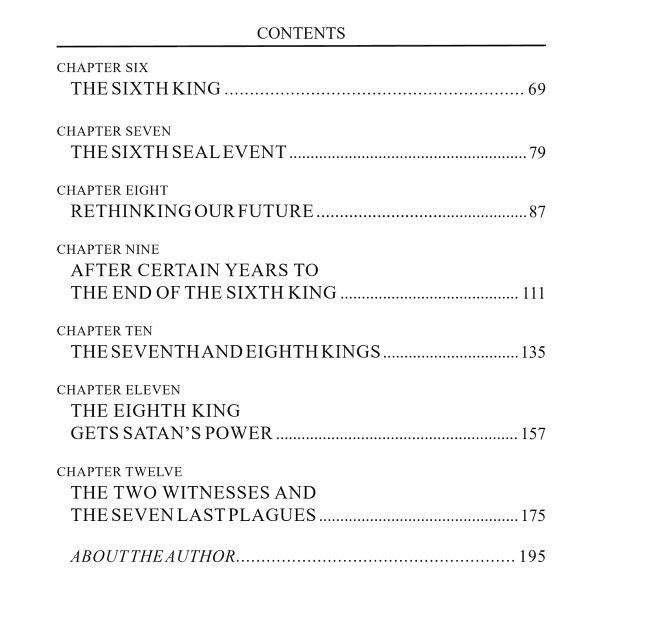 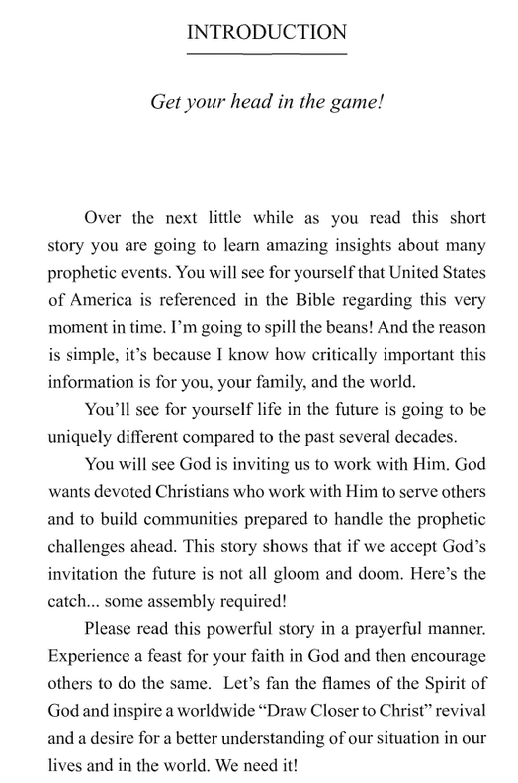 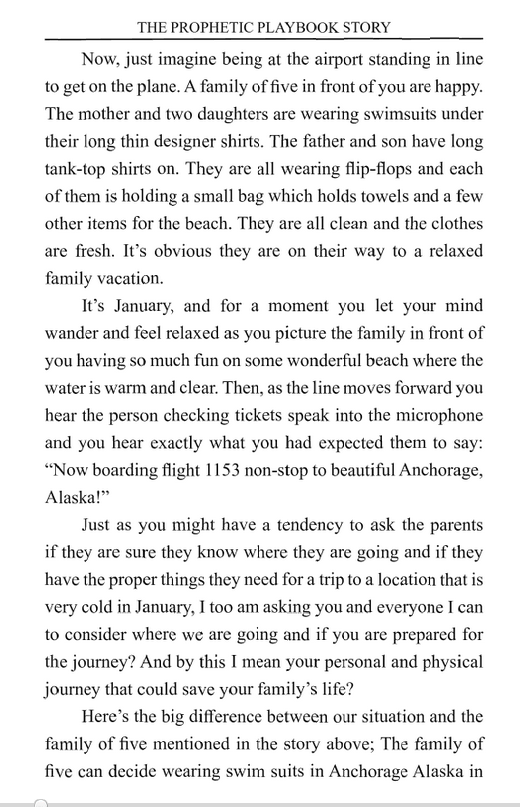 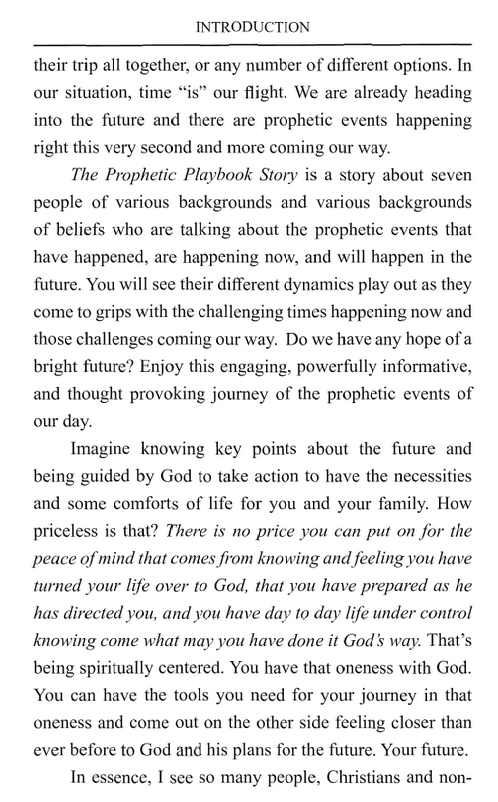 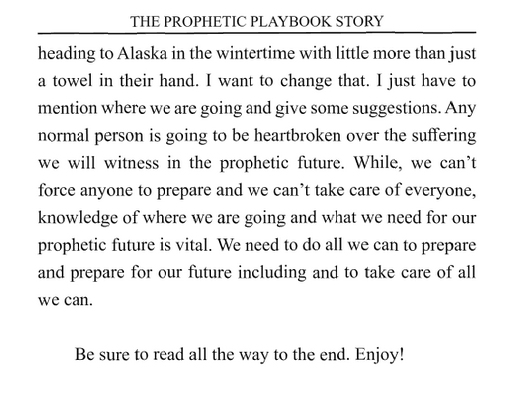 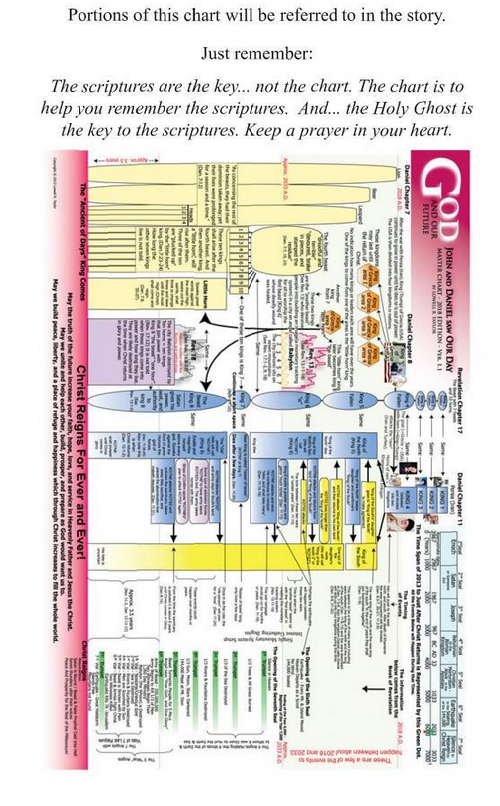 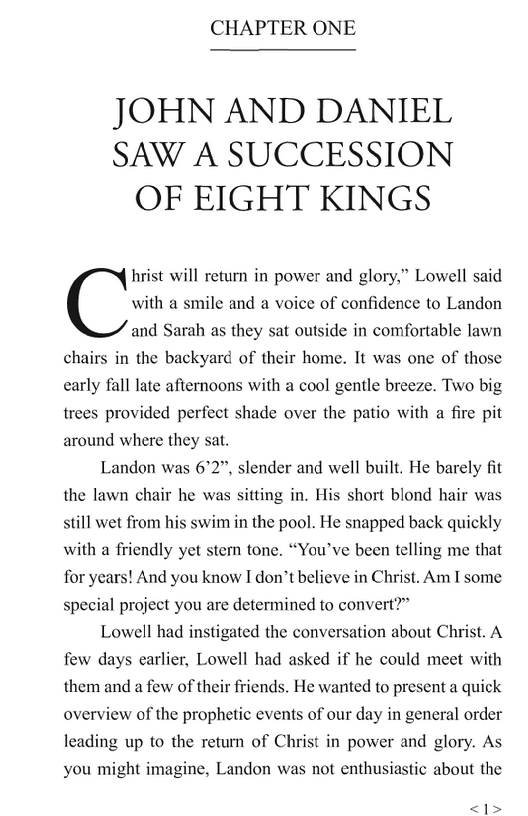 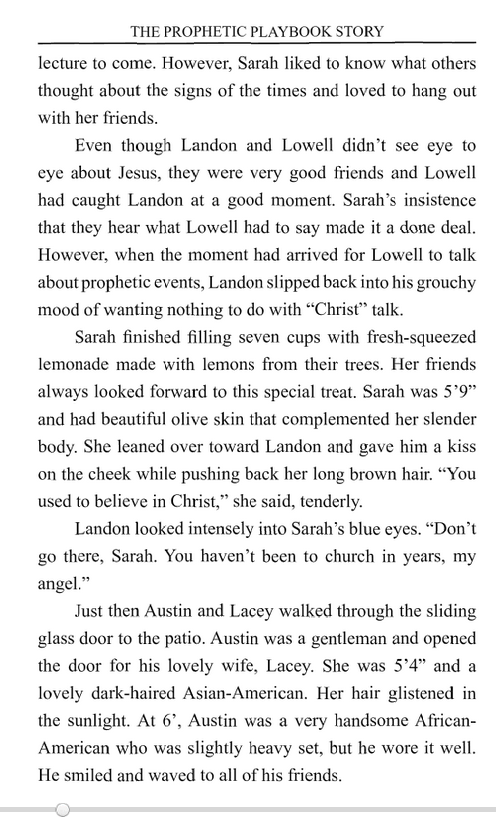 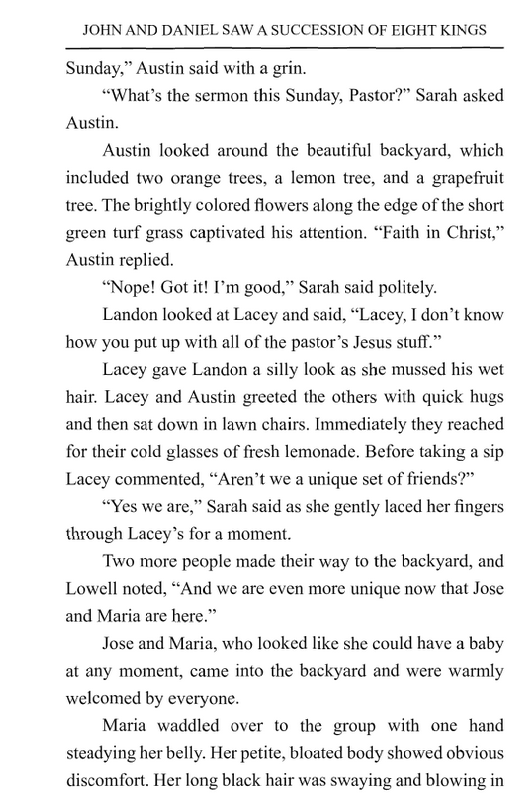 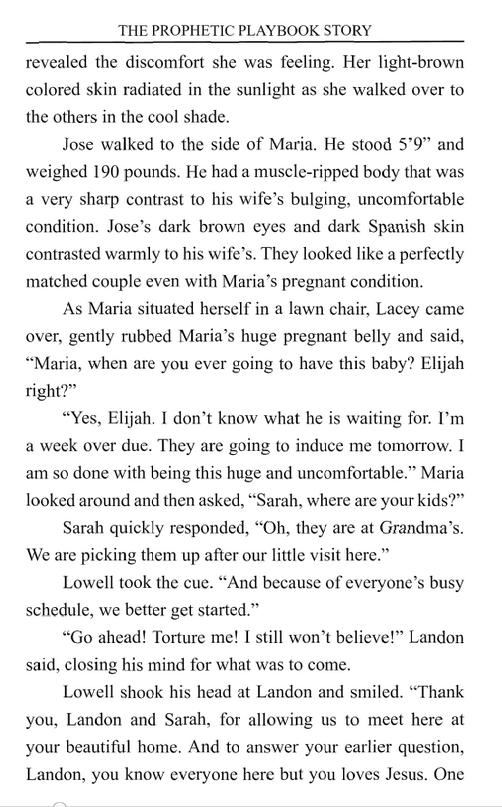 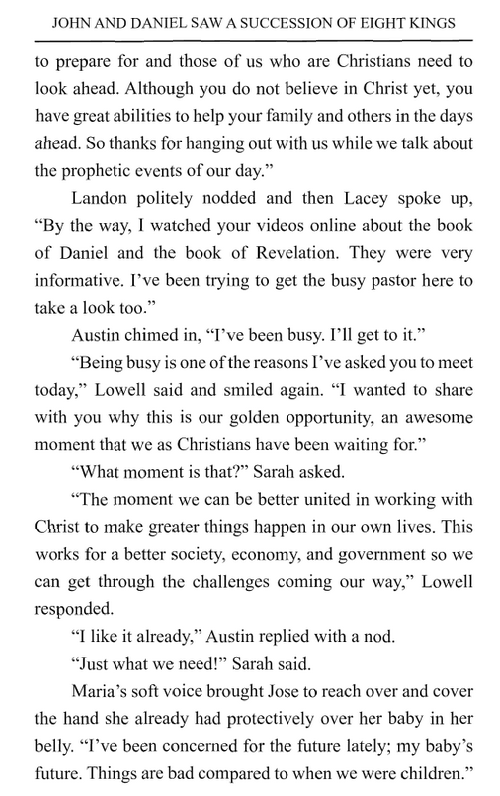 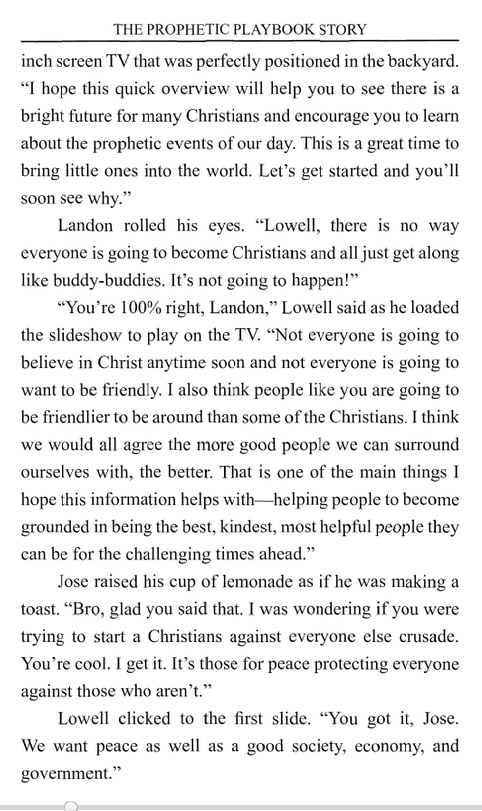 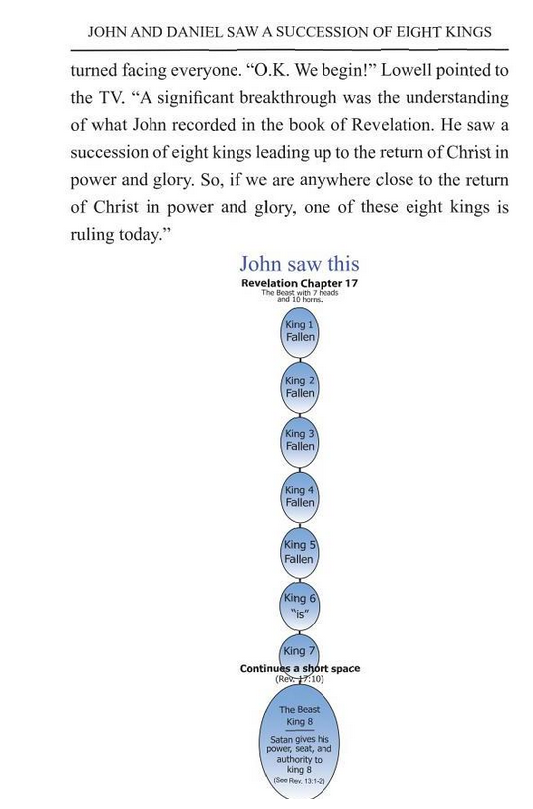 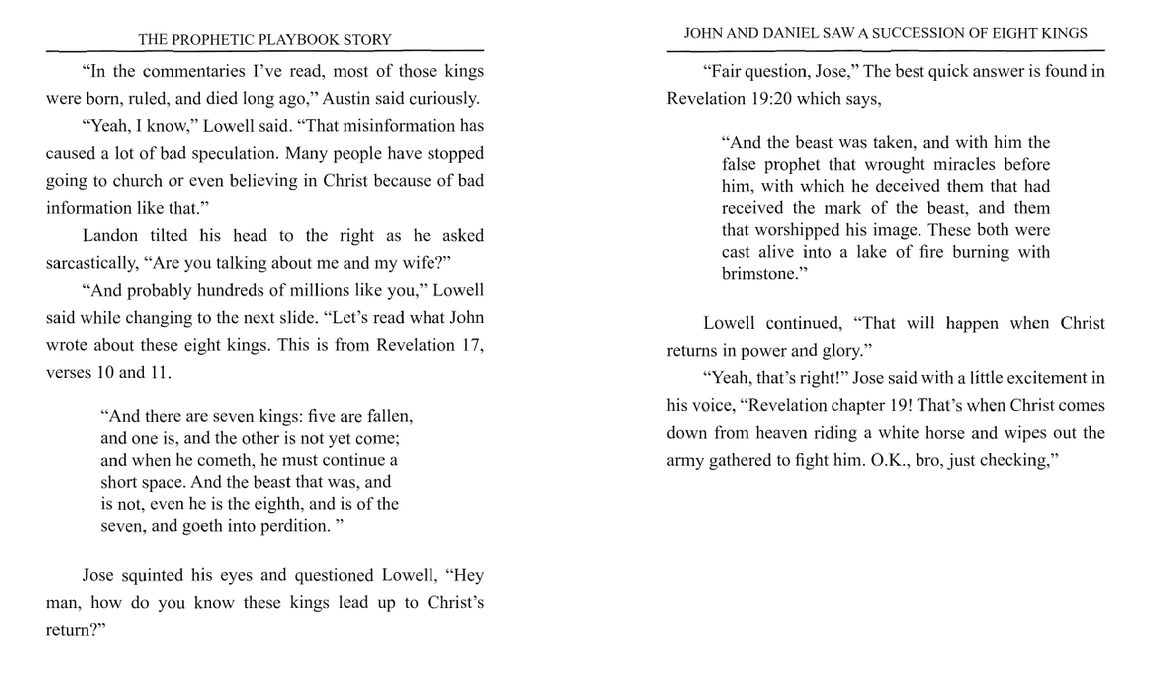 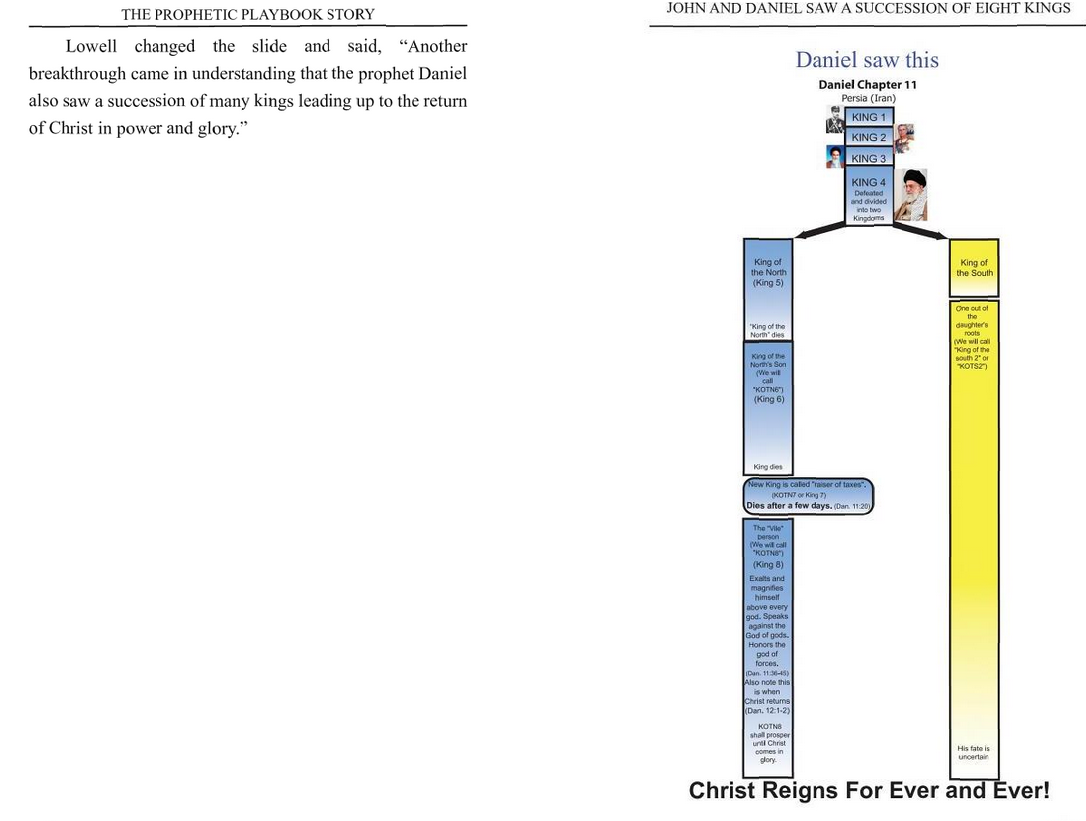 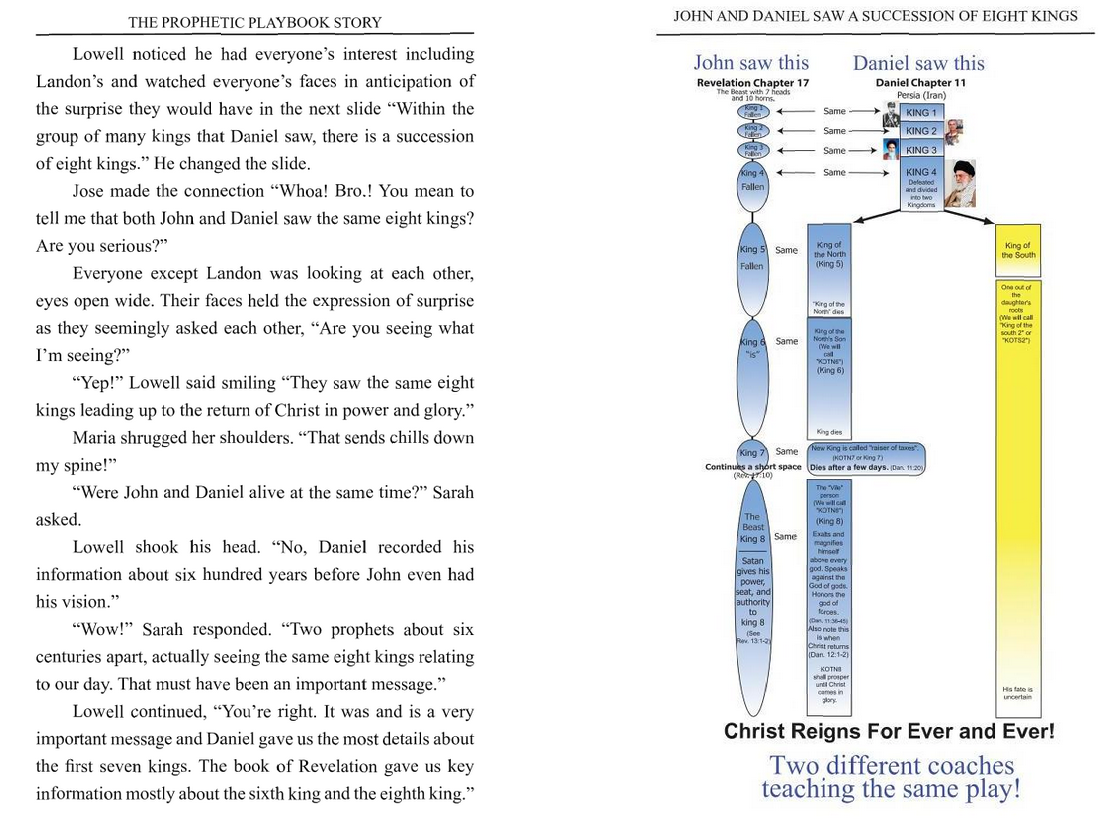 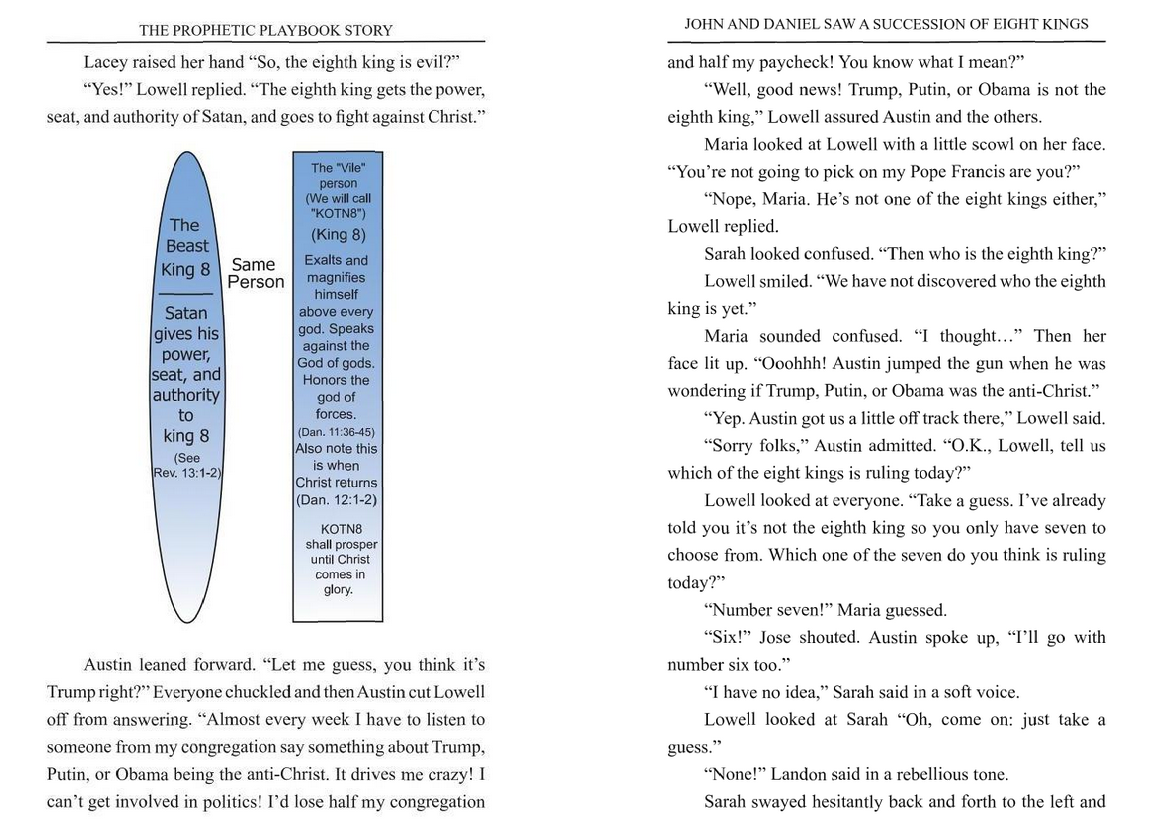 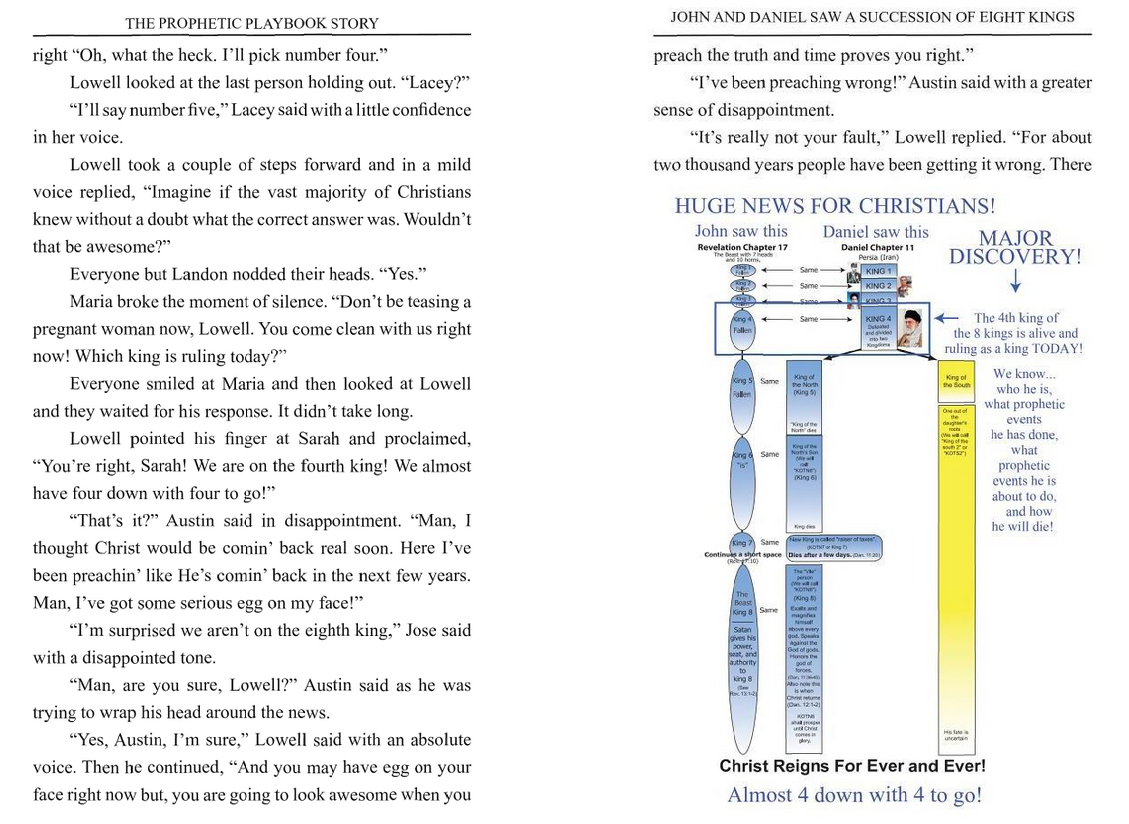 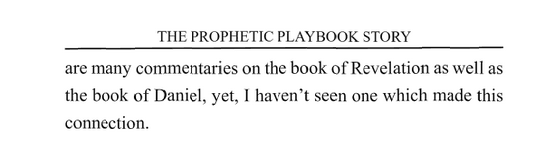 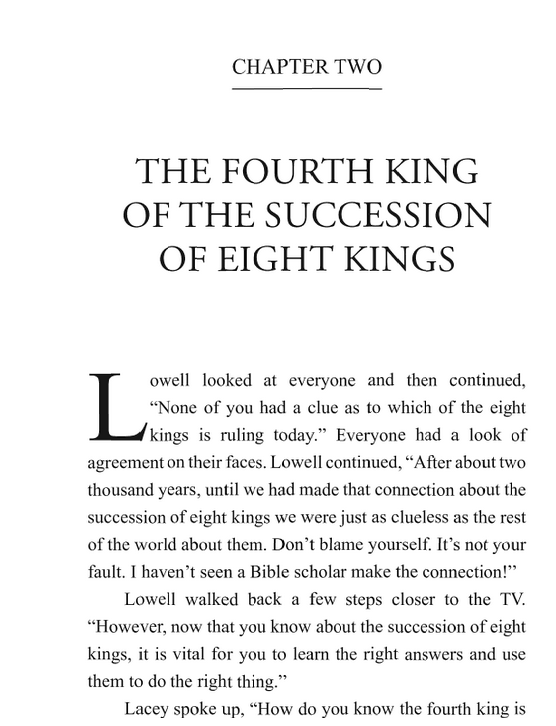 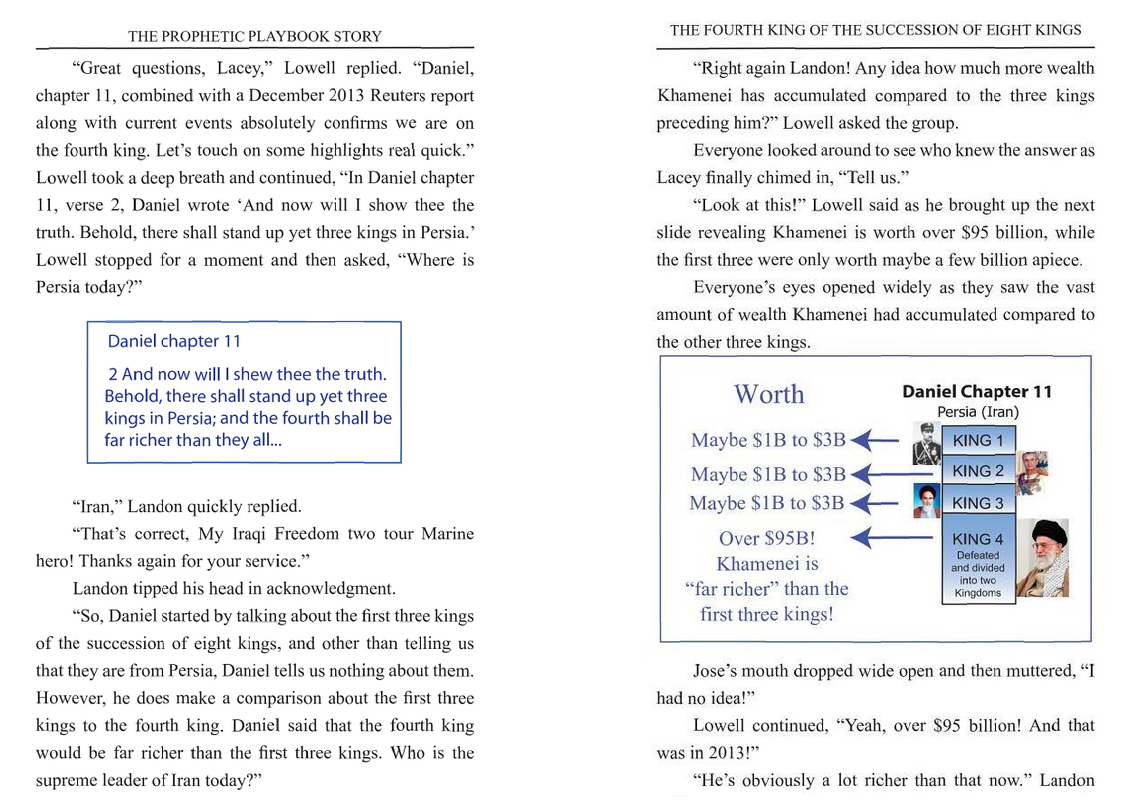 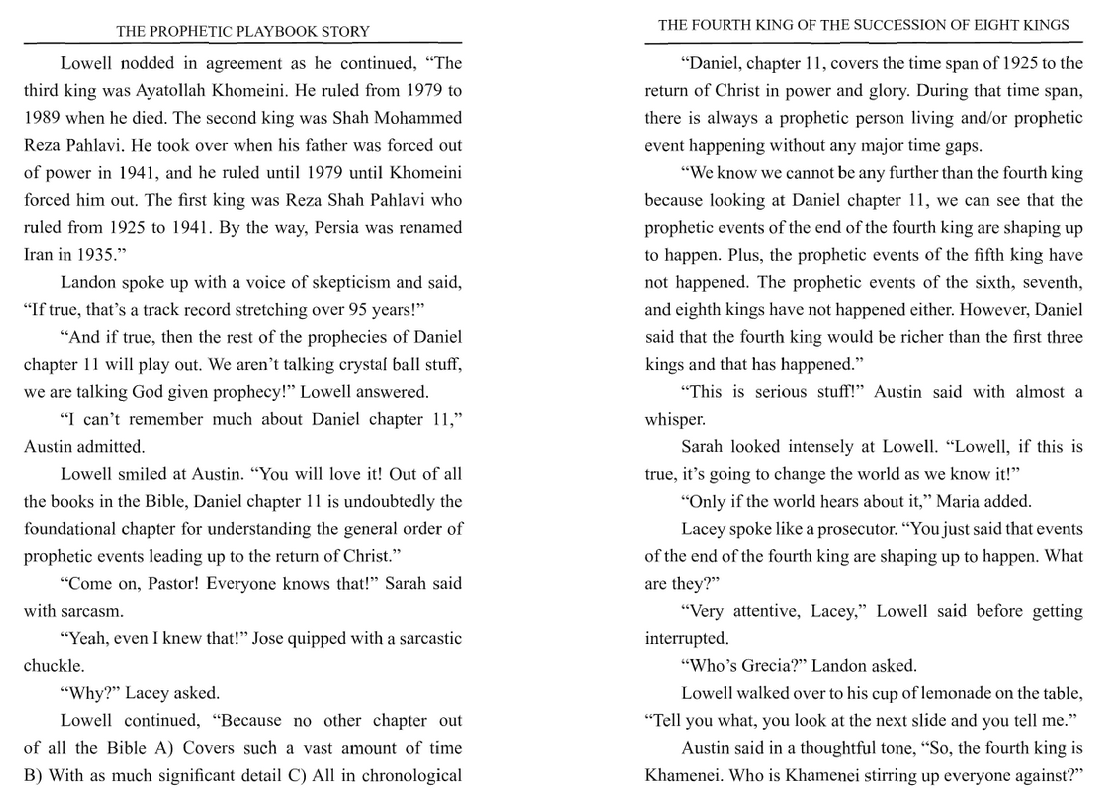 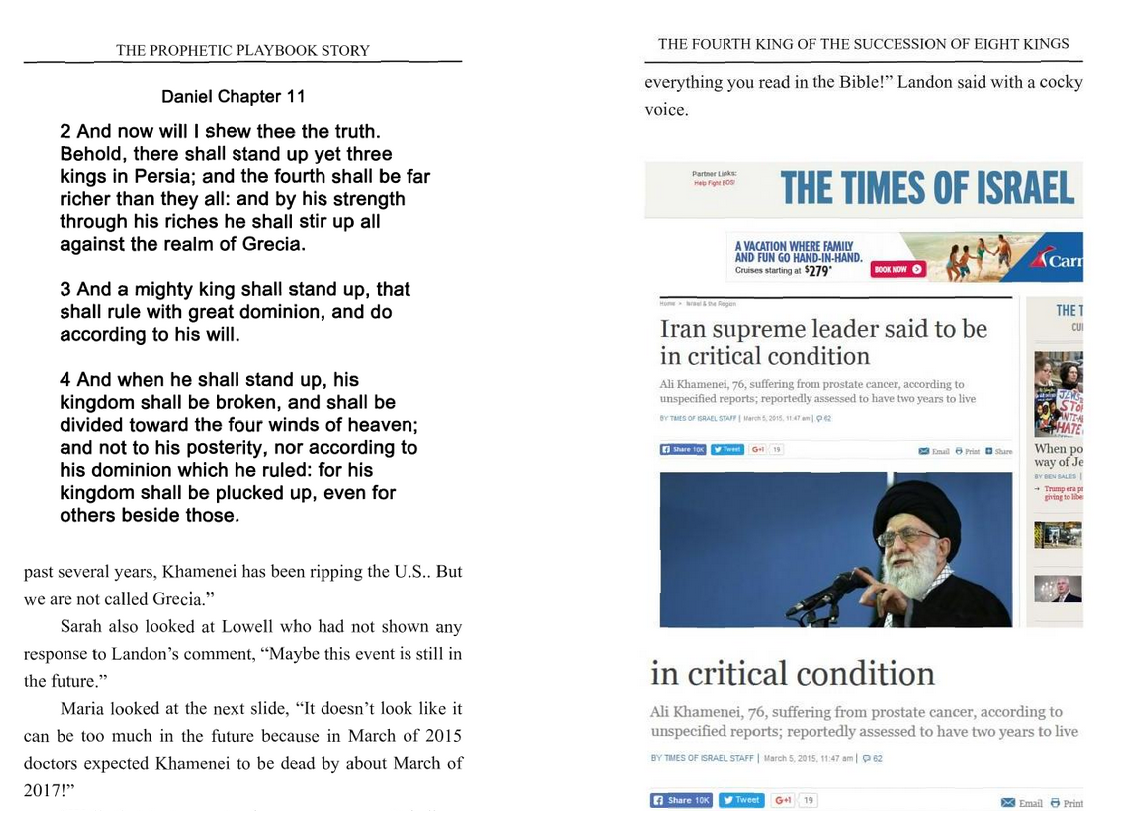 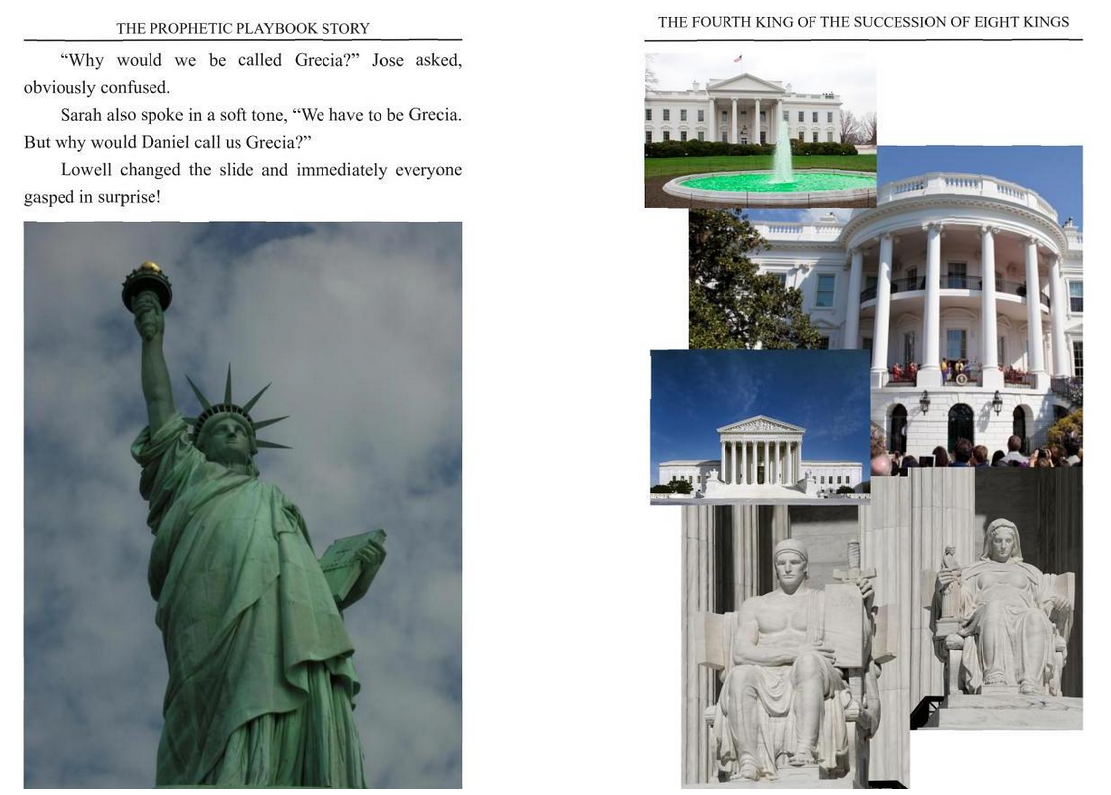 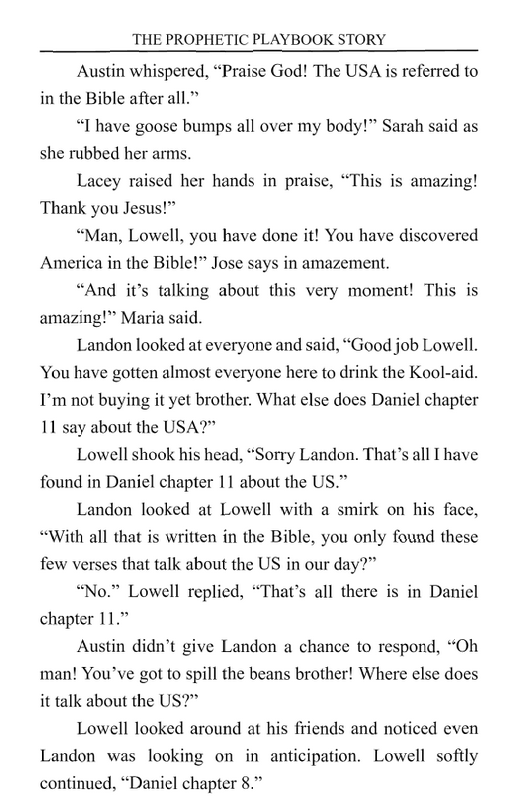 